Publicado en  el 01/12/2016 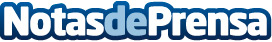 Fitbit se hace con PebbleFitbit va a comprar Pebble, tratándose además de una integración total. Con la compra de Pebble, Fitbit se asegura ganar presencia en el mercado de los relojes.Datos de contacto:Nota de prensa publicada en: https://www.notasdeprensa.es/fitbit-se-hace-con-pebble Categorias: Innovación Tecnológica http://www.notasdeprensa.es